附件：中机企协各专委会CMAP平台上线内容反馈表专委会名称秘书长单位名称CMAP平台对接人信息CMAP平台对接人信息CMAP平台对接人信息CMAP平台对接人信息CMAP平台对接人信息CMAP平台对接人信息姓名移动电话邮箱座机座机计划发布内容计划发布内容计划发布内容计划发布内容计划发布内容计划发布内容发布资讯（请简述计划发布的资讯类别、频次）（请简述计划发布的资讯类别、频次）（请简述计划发布的资讯类别、频次）（请简述计划发布的资讯类别、频次）（请简述计划发布的资讯类别、频次）发布课程（请简述预发布网络课程的题目、课时、讲师信息，是否已有视频、题库、考核标准等）（请简述预发布网络课程的题目、课时、讲师信息，是否已有视频、题库、考核标准等）（请简述预发布网络课程的题目、课时、讲师信息，是否已有视频、题库、考核标准等）（请简述预发布网络课程的题目、课时、讲师信息，是否已有视频、题库、考核标准等）（请简述预发布网络课程的题目、课时、讲师信息，是否已有视频、题库、考核标准等）发布应用（请简述发布应用的名称、主要功能）（请简述发布应用的名称、主要功能）（请简述发布应用的名称、主要功能）（请简述发布应用的名称、主要功能）（请简述发布应用的名称、主要功能）其他需求（如对CMAP有其他需求，请在此反馈）（如对CMAP有其他需求，请在此反馈）（如对CMAP有其他需求，请在此反馈）（如对CMAP有其他需求，请在此反馈）（如对CMAP有其他需求，请在此反馈）说明：此表仅对基本需求进行反馈，具体上线内容会与各专委会进一步沟通；在CMAP平台发布的任何内容，均需通过中机企协的审核，不得发布任何反党、反社会、违法内容。说明：此表仅对基本需求进行反馈，具体上线内容会与各专委会进一步沟通；在CMAP平台发布的任何内容，均需通过中机企协的审核，不得发布任何反党、反社会、违法内容。说明：此表仅对基本需求进行反馈，具体上线内容会与各专委会进一步沟通；在CMAP平台发布的任何内容，均需通过中机企协的审核，不得发布任何反党、反社会、违法内容。说明：此表仅对基本需求进行反馈，具体上线内容会与各专委会进一步沟通；在CMAP平台发布的任何内容，均需通过中机企协的审核，不得发布任何反党、反社会、违法内容。说明：此表仅对基本需求进行反馈，具体上线内容会与各专委会进一步沟通；在CMAP平台发布的任何内容，均需通过中机企协的审核，不得发布任何反党、反社会、违法内容。说明：此表仅对基本需求进行反馈，具体上线内容会与各专委会进一步沟通；在CMAP平台发布的任何内容，均需通过中机企协的审核，不得发布任何反党、反社会、违法内容。CMAP平台网址：www.jxcmap.cn移动端访问地址：www.jxcmap.cn/app/#/indexCMAP平台网址：www.jxcmap.cn移动端访问地址：www.jxcmap.cn/app/#/indexCMAP平台网址：www.jxcmap.cn移动端访问地址：www.jxcmap.cn/app/#/indexCMAP平台网址：www.jxcmap.cn移动端访问地址：www.jxcmap.cn/app/#/index移动端扫码访问：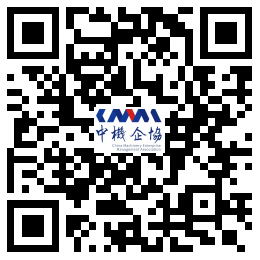 移动端扫码访问：